от 20.03.2014   № 39-дс. Туринская СлободаОб утверждении методических рекомендаций по организации детских палаточных лагерей, туристско-краеведческих походов и экспедиций в каникулярный период в Слободо-Туринском районе         В соответствии с Постановлением Главного государственного санитарного врача РФ от 14.05.2013 № 25 «Об утверждении СанПиН 2.4.4.3048-13 «Санитарно-эпидемиологические требования к устройству и организации работы детских лагерей палаточного типа» (вместе с «СанПиН 2.4.4.3048-13 Санитарно-эпидемиологические требования к устройству и организации работы детских лагерей палаточного типа. Санитарно-эпидемиологические правила и нормативы»),  постановлением Правительства Свердловской области от   07 марта 2012 года № 220-ПП «О мерах по обеспечению отдыха, оздоровления и занятости детей и подростков в 2012-2014 годах»,  в целях обеспечения отдыха, оздоровления и занятости детей и подростков на территории Слободо-Туринского муниципального района, ПОСТАНОВЛЯЮ:         1. Утвердить методические рекомендации по организации детских палаточных лагерей, туристско-краеведческих походов и экспедиций в каникулярный период в Слободо-Туринском районе (прилагается).                   2. Контроль за исполнением настоящего постановления оставляю за собой.  Начальник Слободо-Туринского МОУО:                               Г.И. ФоминовМЕТОДИЧЕСКИЕ РЕКОМЕНДАЦИИпо организации детских палаточных лагерей, туристско-краеведческихпоходов и экспедиций в каникулярный период в Слободо-Туринском районе.1.     Пояснительная записка           Настоящие методические рекомендации подготовлены в помощь организаторам туристско-краеведческой деятельности с детьми в каникулярный период с целью организации системного подхода, включающего:неукоснительное соблюдение требований и норм безопасности к активным формам отдыха, досуга и образовательной деятельности учащихся;разработку нормативной правовой основы данной деятельности на уровне муниципального образования и конкретного учреждения;согласование нормативной правовой документации с контрольно-надзорными органами;разработку содержания образовательных программ с учетом современных требований и задач;составление ежегодного Реестра (карты расположения) всех палаточных лагерей (туристско-краеведческих, археологических, военно-спортивных и т.д.), многодневных походов, экспедиций и маршрутов,  планируемых для детей в период школьных каникул в Слободо-Туринском районе.           В данных методических рекомендациях используются следующие понятия и термины:           Детский туристический поход - форма образовательной деятельности, прохождение группой детей под руководством инструктора (руководителя, заместителя руководителя) заранее спланированного маршрута со спортивными, учебными или иными целями.           Детская научно-исследовательская экспедиция - форма образовательной деятельности, связанная с выездом в другую местность. Выполняет задачи по исследованию какого-либо природного, культурного, исторического объекта под руководством специалиста.          Организация и проведение детских туристических походов и детских научно-исследовательских экспедиций регламентируются Приказом Минобразования России № 293 от 13.07.1992 «Об утверждении Инструкции по организации и проведению туристских походов, экспедиций и экскурсий (путешествий) с учащимися общеобразовательных школ и профессиональных училищ, воспитанниками детских домов и школ-интернатов, студентами педагогических училищ Российской Федерации», письмом Минобразования РФ от 10.06.1997 № 21-54-33ин/03 «Инструкции о порядке учета средств и составления отчетности по туристским многодневным походам, экскурсиям, экспедициям и туристским лагерям учащихся».             Детский оздоровительный лагерь - внешкольное учреждение, которое организуется для детей и подростков в возрасте от 6 до 17 лет включительно.Детский оздоровительный лагерь организованный образовательным учреждением может быть трех типов:             Загородный оздоровительный лагерь - лагерь, организованный на стационарной базе, как правила вне населенного пункта,  для организации отдыха и оздоровления детей в каникулярное время.             Оздоровительный лагерь с дневным пребыванием - лагерь, организованный на базе общеобразовательных учреждений, учреждений дополнительного образования детей, предусматривает нахождение детей в дневное время, без организации ночлега.             Палаточный лагерь - лагерь, организованный для обучающихся образовательных учреждений с целью их отдыха, приобретения навыков пребывания в природных условиях, занятий физической культурой, спортом, туризмом, предусматривает использование для проживания палаток. Палаточный лагерь может быть стационарным или передвижным.             Организация и проведение всех трех типов детских оздоровительных лагерей регламентируется  приказом Министерства образования РФ «Об утверждении порядка проведения смен профильных лагерей, лагерей с дневным пребыванием, лагерей труда и отдыха» от 13 июля 2001 г. № 2688, «Типовым положением о детском оздоровительном лагере» опубликованным на сайте Минздравсоцразвития РФ 16 февраля 2011 г.             Деятельность палаточных лагерей, кроме вышеназванных нормативных актов дополнительно регламентируется Постановлением Главного государственного санитарного врача РФ от 14.05.2013 № 25 «Об утверждении СанПиН 2.4.4.3048-13 «Санитарно-эпидемиологические требования к устройству и организации работы детских лагерей палаточного типа» (вместе с «СанПиН 2.4.4.3048-13 Санитарно-эпидемиологические требования к устройству и организации работы детских лагерей палаточного типа. Санитарно-эпидемиологические правила и нормативы»).Примерное положениео (профильном) палаточном лагере1. Общие положения. 1.1.            Положение о (профильном) палаточном лагере название лагеря (далее - Лагерь)  разработано на основе приказа Министерства образования РФ «Об утверждении порядка проведения смен профильных лагерей, лагерей с дневным пребыванием, лагерей труда и отдыха» от 13 июля 2001 г. N 2688, «Типового положения о детском оздоровительном лагере» опубликованном на сайтеМинздравсоцразвития РФ 16 февраля 2011 г.1.2.          Положение о Лагере утверждает руководитель базовой организации.1.3.         Юридический статус Лагеря – подразделение по Уставу. Лагерь организуется базовой организацией самостоятельно или на условиях договора с другими организациями на период работы лагеря.1.4.         Цель организации и функционирования Лагеря - создание оптимальных условий для отдыха и оздоровления детей и подростков, реализации образовательно-оздоровительных программ посредством организации разносторонней педагогической деятельности в лагерь.1.5.         Лагерь организуется для подростков и молодежи для реализации следующих задач:организации активного отдыха;приобретения туристских навыков; совершенствования экологического просвещения; формирования интереса к углубленному изучению окружающего мира;развития потребности к самообразованию;укрепления здоровья;реализации ребенком таких функций свободного времени,  как досуг,  социализация и творческая самоактуализация.1.6.         Форма организации Лагеря - палаточный, стационарный (или передвижной). Время работы - летние каникулы.1.7.          Программными условиями деятельности Лагеря являются:организация активного отдыха, рекреационной деятельности и          индивидуально-ориентированного досуга; укрепление здоровья детей с использованием всего комплекса оздоравливающих воздействий:  природных,  лечебно-спортивных, психологических;развитие их общефизической и гигиенической культуры;выявление и развитие разносторонних способностей и интересов.1.8.         Деятельность Лагеря основана на следующих принципах:неукоснительное соблюдение Декларации прав человека и Конвенции о правах ребенка;безопасность для жизни и здоровья детей и подростков, бережное отношение к их личному достоинству и особенностям характера;сочетание учета индивидуальных интересов, личного развития и самореализация детей и подростков с интересами группы, воспитание чувства коллективизма;гуманный характер взаимоотношений и образовательных программ;индивидуальный подход к любому участнику лагеря в случае разногласий и конфликта, конфиденциальность в разрешении личных проблем;единоначалие в сочетании с детским и педагогическим самоуправлением.1.9.          Работа Лагеря строится в условиях природной среды на принципах самообслуживания и на основе широкой инициативы участников.1.10.    Для каждой смены Лагеря с учетом её профиля, специфики, контингента участников разрабатывается образовательная программа деятельности, дополняющая данное положение. Образовательная программа смены разрабатывается авторским педагогическим коллективом и утверждается  директором лагеря.1.11.    Комплектование заездов Лагеря может  производиться как в плановом порядке по направлениям образовательных учреждений, туристских клубов, детских и общественных объединений, профсоюзных организаций предприятий и учреждений, так и в режиме свободной реализации путевок.1.12.    Заезд в Лагерь осуществляется по путевкам установленного образца. Без оформленной надлежащим образом путевки и визы врача дети в лагерь не допускаются.1.13.    Возраст участников лагеря - 12-17 лет. В зависимости от программы лагеря, маршрута движения радиальных походов и исходя из педагогической целесообразности, возраст участников может варьироваться от 10 до 17 лет.1.14.    В связи с полевыми условиями проживания в Лагерь принимаются здоровые дети.2. Содержание работы Лагеря. 2.1. Основными направлениями работы Лагеря являются:организация отдыха и оздоровления детей и подростков;расширение и углубление знаний об окружающем мире и организация природоохранной деятельности;реализация  образовательных программ;создание условий для развития коммуникативных и лидерских качеств подростков, воспитания толерантных отношений;создание условий для реализации разносторонних интересов подростков в сфере  досуга, отдыха, спорта, коллективной творческой деятельности;формирование основ прикладных туристских умений и навыков, навыков организации и поддержания туристского полевого быта, закрепление навыков самообслуживания, жизнеобеспечения и общежития в условиях природной среды;организация активной практики юных инструкторов по туризму, выполнения ими разрядных требований;осуществление практической подготовки кадров для реализации круглогодичной  программы  туристско-краеведческой направленности.3. Организация работы Лагеря. 3.1.   Лагерь работает в полевых условиях, точно указать место расположения Лагеря, стационарно или передвижной. Ночлег участников организуется в палатках, оборудованных в соответствии с требованиями Сан-ПиН.  Проживание по 3-4 (если больше или меньше указать) человека в палатке.3.2.         Сроки заезда определяются с учетом программы Лагеря, требованиями санитарных служб, условий финансирования, климатических особенностей природной зоны и, как правило, составляют 7 дней (можно больше, если есть условия для помывки в бане).3.3.         Распорядок дня устанавливается для каждой смены отдельно исходя из возраста участников смены и в соответствии с нормами. Как правило, подъем организуется в 8.00 утра, с 14.00 до 15.30 дня и с 23.00 до 8.00 устанавливается «время тишины».3.4.          Питание участников организуется централизованно в лагерной полевой столовой с приготовлением пищи на полевой походной кухне  и/или на бивачном костре самостоятельно участниками лагеря по утвержденному меню из выданных на кухне продуктов. Мытье индивидуальной посуды осуществляется  участниками самостоятельно в соответствии с установленными нормативами и требованиями. К мытью кухонной посуды, пищевых бачков дети не допускаются. Возможно использование одноразовой посуды.3.5.         Санитарно-гигиенические условия проживания участников организуются в соответствии с требованиями санэпиднадзора и представлены в лагере медицинским блоком, зоной умывания, полевыми туалетами, походной баней, выгребной ямой для жидких пищевых отходов.3.6.         Территория Лагеря оборудуется необходимыми для реализации образовательной программы активитетами: волейбольными площадками, футбольным полем, площадкой для игры в русскую лапту, туристским полигоном с полосой препятствий,  полигоном для спортивного ориентирования,  беседками/навесами для игр в шахматы и чтения, другими возможными зонами отдыха (выбрать из предложенных или дописать свои).3.7.         Акватория прилегающего водоема оборудуется секторами для купания детей. Соблюдение требований безопасности на воде обеспечивают назначенные директором должностные лица.3.8.         Все зоны Лагеря обозначаются яркими  флажками. Общая территория лагеря (периметр) маркируется разноцветным «волчатником»; территории отрядных туристских стоянок маркируются флажками. Красная маркировка применяется для обозначения опасных зон.3.9.         Медицинское обслуживание в Лагере обеспечивается квалифицированным медицинским работником в круглосуточном режиме. Оперативная врачебная помощь осуществляется медработником в приемном отсеке медицинской палатки, при необходимости используется отсек временного изолятора.  Лагерь укомплектовывается аптекой в соответствии с нормативами. Транспортировка больных организуется с помощью прикомандированного к лагерю легкового автомобиля. Медицинский работник  имеет в личном пользовании служебный мобильный телефон.3.10.    Охрана детей и соблюдение правопорядка в Лагере обеспечиваются   оперативными работниками милиции, командированными в лагерь   территориальным отделом внутренних дел на весь период смены. В ночное время работниками милиции осуществляется патрулирование лагеря. При необходимости для ночных дежурств могут привлекаться педагогические работники и обслуживающий персонал лагеря. Сотрудники милиции имеют в личном пользовании служебные мобильные/радио телефоны для оперативной связи друг с другом и штабом.3.11.   Доставка детей в Лагерь от места сбора и обратно по окончании смены  осуществляется транспортом Лагеря (или заезжают самостоятельно) в организованном порядке. При посадке детей в автобус организуется обязательный визуальный медицинский осмотр.3.12.    Основная работа проводится в отрядах на туристских стоянках (биваках), как правило, разновозрастных, численностью до 12  участников. Каждый отряд возглавляет вожатый и помощник вожатого.3.13.    Деятельность отряда осуществляется в индивидуальных и групповых формах, при этом преимущество отдается работе с отдельными участниками и с малыми группами.3.14.    В отряде могут формироваться органы временного самоуправления: избираться командир отряда, дежурный командир, капитан экипажа и др. в соответствии с программой. Среди участников распределяются другие походные обязанности, определяется порядок назначения дежурных по кухне и т.п.3.15.    Взаимодействие отрядов и проведение общелагерных сборов и другую оперативную оргдеятельность осуществляет Совет лагеря, в состав которого входят  педагогический персонал, инструкторы, дежурные командиры отрядов. Для организации отдельных дел, соревнований, конкурсов в лагере создаются Советы дела, творческие группы, другие микроколлективы.3.16.    Организационно-методическим центром Лагеря является творческое объединение Пресс-центр. В Пресс-центре работают специалисты организационно-обслуживающей сферы: старший вожатый, психолог, методист, инструкторы по спорту, туризму, плаванию, музыкальные руководители, звукооператор, оформитель, редактор газеты  и под. Руководит работой Пресс-центра старший вожатый - руководитель программы.3.17.   Вожатые биваков, другой персонал лагеря для осуществления своей профессиональной деятельности и реализации творческого потенциала могут объединяться в сводный педагогический отряд, действующий на принципах добровольности, самоуправления, соблюдения настоящего Положения.3.18.   Педагогический отряд принимает участие в конкурсных программах и соревнованиях смены на общих основаниях или согласно Положениям о проведении этих соревнований и конкурсов.4. Руководство работой Лагеря, условия труда работников.4.1. Руководство работой Лагеря осуществляет директор лагеря, который назначается приказом по базовой организации и несет ответственность за состояние работы, сохранность лагерного имущества, жизнь и здоровье участников лагеря. Директор ведет Книгу приказов и распоряжений, прочую необходимую документацию лагеря.                           Директор лагеря имеет в личном пользовании служебный мобильный телефон4.2. Штатное расписание разрабатывается дирекцией лагеря на основе типового штатного расписания, исходя из требований образовательной программы и в соответствии с нормативами. Штатное расписание утверждается директором лагеря.4.3. Вожатые отрядов, инструкторы и другой персонал Лагеря, предусмотренный штатным расписанием, подбирается директором лагеря и назначается приказом по лагерю. К работе в качестве помощников вожатых, туринструкторов, спасателей, рабочих кухни могут привлекаться волонтеры и несовершеннолетние на общих основаниях или добровольческой основе. Со всеми работниками заключается срочный трудовой договор.4.4. При приеме на работу каждый сотрудник Лагеря предъявляет личную медицинскую книжку с заключением о состоянии здоровья и допуском к работе, документ об образовании, прочие документы для кадрового оформления. Сотрудник обязан ознакомиться с условиями труда, настоящим Положением и должностными обязанностями.4.5. Конкретные права и обязанности работников Лагеря определяются должностными инструкциями, разработанными с учетом профиля лагеря и тарифно-квалификационных характеристик (требований) по должностям работников учреждений образования Российской Федерации.4.6. Вожатые отрядов несут ответственность за жизнь и здоровье участников в отрядах, организацию их быта и досуга.4.7. Вожатые отрядов проживают на детской стоянке своего бивака, в отдельной палатке. Остальной персонал проживает на отдельном биваке или на другой территории лагеря, исходя из требований безопасности. Проживание на детском биваке посторонних лиц не допускается.4.8. Перед началом работы в Лагере, в подготовительный и установочный периоды директор лагеря, руководитель программы, комендант, медицинский работник, шеф-повар, сотрудник ОВД организуют с педколлективом и персоналом  ряд производственных совещаний, инструктажей, практикумов в рамках своей компетенции по вопросам организации жизнедеятельности лагеря, питания, проведения спортивных и массовых мероприятий, купания, по технике безопасности, профилактике травматизма, предупреждению несчастных случаев с подростками, соблюдению санитарно-гигиенических правил и правил пожарной безопасности, режима дня, проведению походов и соревнований.4.9. Для оперативной организации работы руководитель программы/старший вожатый ежедневно и по мере необходимости проводит планерки с вожатыми отрядов, работниками ПЦ, детским активом. Инструкторы по спорту, туризму, комендант лагеря проводят оперативные планерки со своим соответствующим активом.4.10. Для объективной оценки деятельности персонала лагеря разрабатывается дополнительное Положение о системе учета работы, об оценке работы, поощрениях и взысканиях педагогического и обслуживающего персонала лагеря. Положение рассматривается на общем собрании коллектива и утверждается директором лагеря.4.11. Оплата труда работников Лагеря производится в соответствии с нормативными документами согласно смете в пределах выделенного фонда на оплату.4.12. Учитывая невозможность представления отгулов в туристском палаточном лагере,         выходные и праздничные дни в период работы лагеря считаются рабочими.                                                     Директору Лагеря, помимо этого, оплачивается не менее 6 дней, а вожатым отрядов - не менее двух дней на подготовку лагеря и составление отчетов.4.13. Работникам полевых профильных  лагерей устанавливается доплата к ставкам и должностным окладам в размере 15 % за систематическую переработку сверх нормальной продолжительности рабочего времени и 25 % за работу в сельской местности.4.14. Трудовой коллектив Лагеря несет солидарную материальную ответственность за вверенное имущество. Затраты на восстановление и ремонт имущества, испорченного по вине несовершеннолетних по неосторожности, возмещаются из средств экономии, премиального фонда, а при их нехватке - из фонда оплаты труда. Материальный вред имуществу, нанесенный несовершеннолетними умышленно, возмещается согласно УК РФ.4.15. Сотрудникам лагеря запрещено курить в присутствии воспитанников, находиться на территории лагеря и во время выполнения возложенных на них обязанностей в нетрезвом виде, оставлять рабочее место и покидать территорию лагеря без разрешения начальника лагеря.5. Финансирование Лагеря. 5.1. Расходы на содержание Лагеря производятся за счет средств бюджета, взносов родителей (участников) и привлеченных средств (спонсорские и целевые взносы и др.). 	5.2. Финансирование расходов на содержание Лагеря осуществляется в соответствии со сметой, утвержденной руководителем базовой организации, в которой доля бюджетного финансирования и родительские (привлеченные) средства показываются отдельно. Нормы могут устанавливаться только на те статьи расходов, которые дотируются из бюджета (например, проезд, питание и т.п.).5.3. Лагерь ведет бухгалтерский учет и отчетность в соответствии с действующим порядком.5.4. По окончании работы Лагеря директор лагеря в недельный срок представляет в бухгалтерию базовой организации финансовый отчет.В месячный срок директором лагеря предоставляется отчет о работе лагеря с выводами и рекомендациями руководителю базовой организации.5.5. Оправдательным документом за питание в лагере является табель на питание участников (с указанием Ф.И.О., дней и суммы питания по дням, росписи участников) или ведомость на приобретенные за наличный и безналичный расчет и израсходованные продукты (дата, наименование продукта, количество, сумма). Документы подписываются вожатыми отрядов, комендантом/завхозом и утверждаются директором лагеря.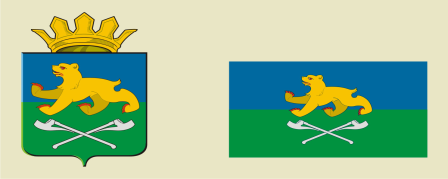 СЛОБОДО-ТУРИНСКИЙ МУНИЦИПАЛЬНЫЙ ОТДЕЛУПРАВЛЕНИЯ ОБРАЗОВАНИЕМП О С Т А Н О В Л Е Н И ЕУТВЕРЖДЕНОПостановлением начальника Слободо-Туринского муниципального  отдела управления образованиемот 20.03.2014 № 39-д  